БЕСІДА: пожежна безпека дітейКожна дитина, незалежно від віку повина знати відповіді на прості питання, які можуть врятувати їй життя в критичній ситуації:що необхідно робити, якщо в будинку, квартирі, дитячому садку або школі пожежа? Правильна відповідь – вийти з охопленого вогнем приміщення або будівлі, а потім зателефонувати в службу порятунку за номером 101 або 112, назвати своє ім'я, адресу та причину виклику;чи можна грати з сірниками, бенгальськими вогнями, феєрверками або запальничками? Грати з будь-якими предметами, які можуть викликати загоряння, дуже небезпечно;чи можна чіпати електроприлади мокрими руками? Ні в якому разі! Вода – чудовий провідник електрики і дотик електроприладів під напругою, мокрими руками може призвести до короткого замикання і займання проводки;чим можна і чим не можна гасити пожежу? Звичайну пожежу можна гасити водою, піском землею та іншими сипучими матеріалами. Для цих цілей підійдуть земля з квіткового горщика, порошкоподібний засіб або пральний порошок, пісок з лотка для тварин. Крім того, на вогонь можна накинути щільну тканину і притиснути краю до поверхні – для цього підійде ковдру, пальто, щільне покривало. Що потрібно знатиКілька простих правил, які повина знати кожна дитина на випадок пожежі: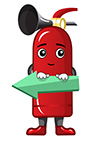 головне – вийти з охопленої вогнем кімнати або будинку;якщо самостійно зателефонувати в службу порятунку не можна - потрібно покликати дорослих на допомогу. Для цього можна використовувати сусідів або перехожих;дим набагато небезпечніше, ніж відкритий вогонь. Під час пожежі потрібно дихати через мокру ганчірку і рухатися до виходу поповзом-внизу диму менше;головне правило під час пожежі – зберігати спокій і чекати приїзду рятувальників. Чого робити ні в якому разі не можна!Під час пожежі ні в якому разі не можна:ховатися від вогню під ліжком, в шафі або під ковдрою. Перший інстинкт дитини – сховатися від небезпеки. На жаль, саме ця дія і призводить до великої кількості трагічних випадків;користуватися для виходу з дому ліфтом. Ліфт є пасткою під час пожежі – навчіть дитину використовувати пожежні виходи;намагатися погасити вогонь самостійно. Невелике вогнище пожежі за умови наявності вільного виходу з дому можна спробувати погасити, але якщо вогонь вже відрізає шляхи відходу – ризикувати не треба. Для маленьких дітей це особливо актуально-навчіть дитину відразу виходити по евакуаційних шляхах;збирати іграшки або намагатися врятувати домашніх вихованців під час пожежі.Перегляньте відео за посиланням https://www.youtube.com/watch?v=WFPlxcF_SiI